Recette(s) autorisée(s) pour publications sur le site web « http://Pureequecestbon.fsaa.ulaval.ca  »S.V.P. cochez la ou les Section(s) pour laquelle/lesquelles vous donnez l'autorisation de publication:Merci de participer à la visibilité et à l'expertise des diététistes-nutritionnistes en dysphagie!S.V.P. veuillez compléter la fiche de l’analyse nutritionnelle Formulaire d’évaluation rhéologique des aliments servis à la clientèle dysphagiqueObservation à température de service Évaluation des textures à température de serviceL’aliment est organoleptiquementCommentaires : Goût de rôties au beurre d’arachide et bananes. Idéal pour un déjeuner. Réconfortant et très bon. Veuillez insérer la photo de votre plat dans le cadre ci-dessous :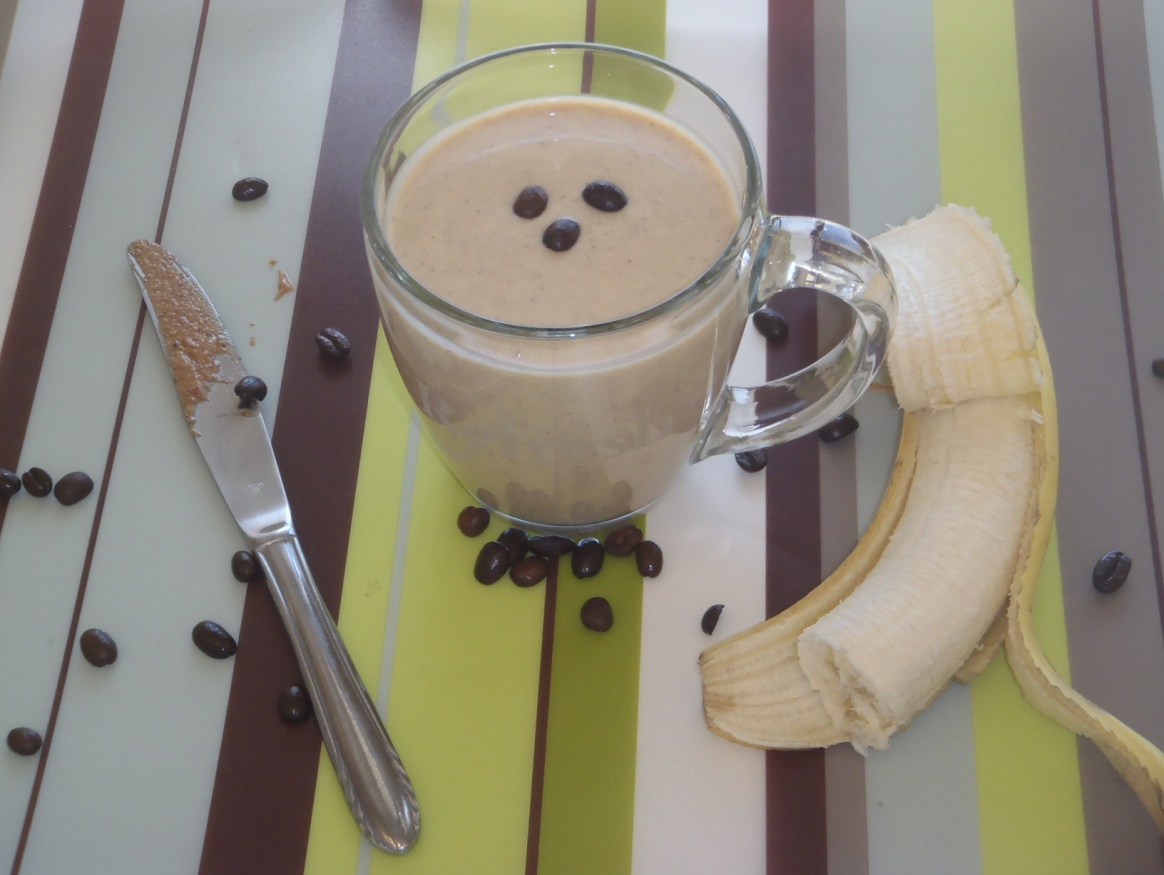 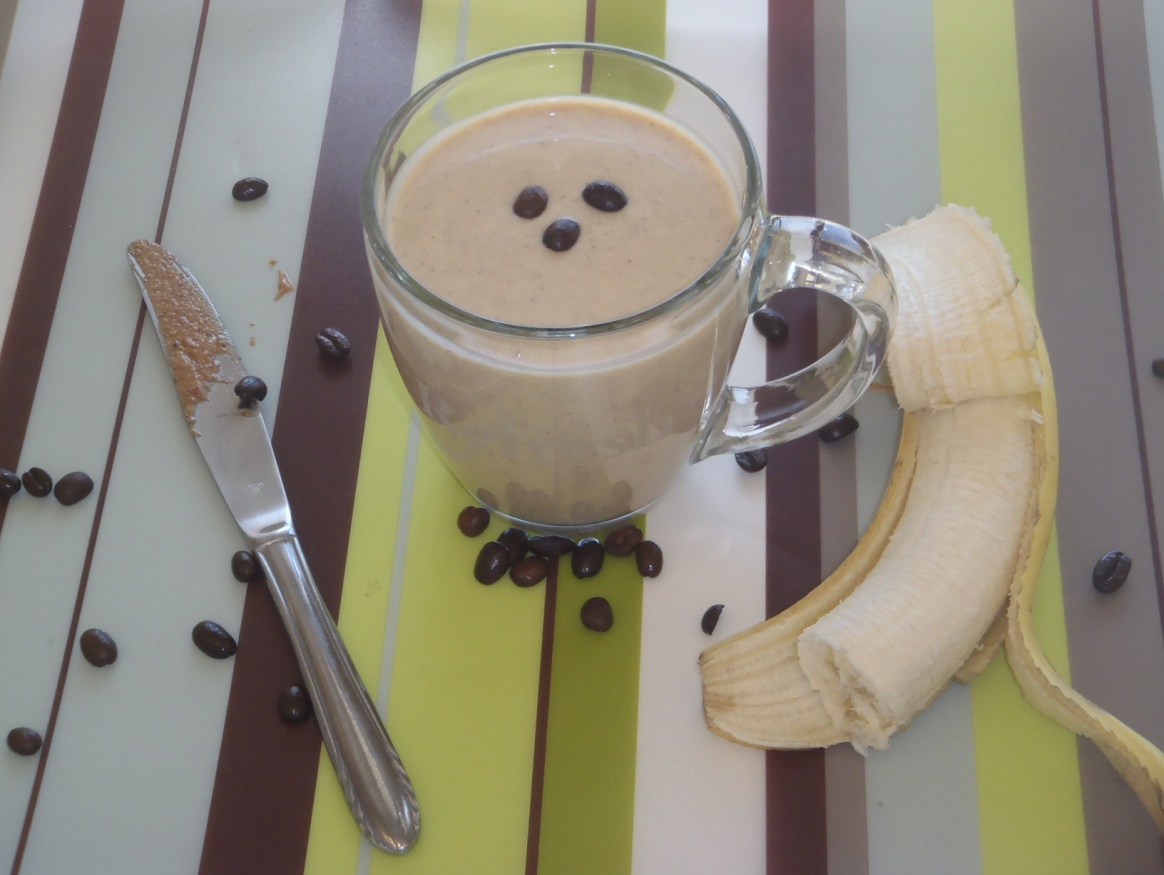 Titre de la recetteRecette IRecette IINom de la personne responsable:
(en lettre d'imprimerie)Poste occupé:Signature:Date:Équipe de création :Date :Titre de la recette :Texture :Purée Hachée Hachée Molle Molle Tendre Consistance :Nectar : cm/30 sec.Nectar : cm/30 sec.Miel : cm/30 sec.Miel : cm/30 sec.Pouding : cm/30 secPouding : cm/30 secGrosseur de la portion :Équipement de production :Nombre de portions/Rendement :Température de service :Ustensile de service :Casserole de service :Quantités :Ingrédients :109 gBanane crue76 gFraise congelée175 gYogourt grec nature 2  % m.g.87 gMangue congelée15 gLait écrémé en poudre55 gBeurre d’amande30 mlSirop d’érable250 mlJus d’orangePréparation :Dans un mélangeur  électrique, ajouter tous les ingrédients. Réduire en purée à puissance 6 pendant environ 3 minutes.Servir froid dans une tasse.Commentaires :Goût de rôties au beurre d’arachide et bananes. Conservation :Se conserve 4 jours au réfrigérateur sans modification importanteLa congélation n’est pas conseillée car le produit devient alors plus liquide.Valeurs nutritives (si disponibles)% VQCaloriesLipides18 %	Saturés	+ Trans0 %Lipides polyinsaturés oméga-62Lipides polyinsaturés oméga-30,1Lipides monoinsaturés7CholestérolSodiumGlucides	Fibres	SucresProtéinesVitamine AVitamine CCalciumFerVitamine DPrésence de synérèse : Présence de synérèse : Grosseur des particules : < 1 mm de diamètre (extrêmement petites)Grosseur des particules : < 1 mm de diamètre (extrêmement petites)Homogénéité : Hétérogénéité : Purée lisse : Purée texturée :  Texture monophase : Textures multiphases : Très faibleFaibleModéréeÉlevéeFermetéAdhésionCohésionÉlasticitéExcellentBonAcceptablePassableMédiocre